Author’s responseTo introduce the German context of CCS, which is fundamental to understand the media coverage of CCS in Germany, I have added a brief and attentive publication review of other studies about CCS in Germany to the article. This will help to understand the German CCS context in more detail. In addition, table 1 is added to the article to provide further details on the timeline and history of CCS research, CCS policy and the decision making process of the German CCS law.Unfortunately, the article invited to misinterpret the way scientific integrity might be related to CCS. Within the revised version of the article, I tried to re-formulate this issue, so that scientific integrity now is related to responsible and thorough scientific process regardless of the attitude and outcome (pro or con) towards CCS. The decision by BGR not to publish the map (this has actually been a more detailed register) of potential CCS storage sites cannot be evaluated from my perspective, since I have no insights into BGR decision making routines of that time. The reviewers commented, that those decision routines and the BGR’s internal context would help to understand why the register was not published. Nevertheless, in regard to the analysis of media coverage of CCS, the BGR’s internal motives in this respect are of no greater importance because this study focused amongst other issues on selection routines of journalists and which actors were chosen as competent voices within the CCS theme. The reviewers remarks on the use of the concept of "emotions" are well taken. While there are numerous concepts and theories about the role of emotions in communication, this study looks at emotions in quite a simplistic way. Nevertheless, I used the concept of emotions used by other social and communication scholars (e.g. Ungerer, 1997 or Wierzbicka,1995), too. Therefore, I have added some cross-references to studies, from which I have adopted the conceptualization of emotion.The reviewers comment on the selection of articles by using the keyword coal are put into the German context. This will explain the validity of the used routine. To further illustrate the sampling process, I have added a schematic figure (figure 2) about the sampling routine. These additions will help to understand the analysis design and the methods used. Further corrections within the graphics used as well as grammatical revisions were made. All changes can be see within the following document.Simon SchneiderPotsdam, 13 September 2018The Takeover of Science Communication Science Lost  Leading Role in the Public Discourse  Carbon Capture and Storage Research in Daily Newspapers in GermanySimon Schneider11Department for Earth and Environmental Sciences, University of Potsdam, Potsdam, 14476, GermanyCorrespondence to: Simon Schneider (simschne@uni-potsdam.de)Abstract. CCS (Carbon Capture and Storage) is an important issue  has played a major role in the  of scientists, researchers, and engineers. While media representations of CCS in Germany from 2004 to 2014  significant medialization of the topic, this cannot be ascribed to science. Instead, CCS media coverage in Germany was dominated by other stakeholder groups. If  science communication, new approaches for future science PR have be deduced to strengthen the role of science communication. Among these  a more differentiated understanding of target audiences and regional concerns. Science PR has to accept that science itself is no longer the only stakeholder and actor within science communication.1 Introduction science have debated the interdependencies between the media and publicrelation offices (Altmeppen, 2004; Raupp & Vogelgesang, 2009 It has been openly discussed whether journalists have turned into Public  (PR) professionals or whether press offices at universities and research institutions have already taken issue management (Chase, 1977), agendabuilding (Cobb & Elder, 1997), and even journalistic tasks into their own hands (Schnedler 2011). Particularly in the case of science journalism, which over the last decade has undergone fundamental changes due to budget and personnel cuts that have led to the closure of many science departments (Brumfiel, 2009 it can be observed that effective – and despite all doubts sometimes qualitatively valuable – public relations carried out by universities and research institutions has already spearheaded the media coverage of special areas of science Studies  the complex interrelation of PR and journalism (Macnamara, 2014; Williams & Gajevic, 2013; Nelkin, 1995) have shown that PR-dominated science journalism is in fact a reality: many journalists are in effect retailing science and technology more than investigating it, identifying with their sources more than challenging them” (Nelkin, 1995, p. 164). The level of influence is ; Reich, for example, has observed that “ have attempted to establish a bottom line for PR-originated input, ranging between 25 to 80 percent of news content” (Reich, 2010, p. 799). This might be related to system-specific differences within the national media landscape as well as the diversity of scientific approaches in the relevant studies (Reich, 2010). Within this context, this study will  on CCS (Carbon Capture and Storage) technology. CCS provides valuable insights because of its complex nature requires scientific interpretation (Schneider, 2006) to enable members of the public to participate in the political discourse. Moreover, CCS is an area that is not only related to technological innovations but also to the widely discussed issues of climate change and geoengineering  Both are attracting more and more attention from communication science (Buck, 2013; Anshelm & Hansson, 2014; Nisbet, 2009).1.1 The role of science PR and other actors in CCS-related communicationIn Germany, four stakeholders can be found within the area of CCS: (1) research institutions (including universities (2) energy providers such as Vattenfall, E.ON, RWE, EnBW and others (3) political bodies and (4) Non-Governmental Organizations (NGOs such as the Bund für Umwelt und Naturschutz Deutschland (BUND), World Wildlife Fund (WWF) and Greenpeace and local interest groups (IGs). All stakeholders have individual aims and goals when they become engaged in communicating CCS and all take part in the competition for publicity providers have tried to promote CCS as a transitional option to minimize the effects of climate change through the reduction of carbon dioxide emissions acceptance by becoming actively engaged in efforts to communicate CCS (Praetorius & Schumacher, 2009; Chrysostomidis et al., 2013). Both take an active role in CCS-related communication through PR offices by sending out press releases, conducting public presentations, or pursuing other means to transmit information. In contrast, the political arena in Germany has shown no great interest in contributing content and insight to the debate around CSS.  parties, as well as disputes between state and federal policies, have become an important part of the media coverage of CCS (Heisterkamp, 2010). NGOs have demonstrated a predominantly negative attitude toward CCS (Schneider, 2017). The allegation that CCS has been misused to improve  image can be found in the recurring argument that the otherwise climate-wrecking business activities of the energy providers are being “greenwashed” (Smid, 2009). Taking a closer look support research into and the development of CCS as a transitional measure that will allow time for better and more efficient measures  Within this setting, the field of communication science will have to ask whether there are dominant actors in the communication of CCS. The author assumes that (Hypothesis 1) these dominant actors are able to steer the debate in their favor by setting the framework for CCS as well as by shaping the public assessment of CCS  their own intentions.Following the observations made by Berinsky and Kinder (2006) that storytelling can guide the audience’s own reflections on and interpretations of an issue, modern PR and marketing has  effectively used storytelling for image building and to increase the acceptance of certain issues and products (Sammer, 2014). The PR and marketing work carried out by companies and NGOs is able to promote individual messages by using complex communication models based on storytelling as well as issue management and agenda-building techniques. In respect to topics of the utmost importance for society – such as sustainability and climate change – independent science journalism is essential But while companies and NGOs can use effective PR and marketing strategies, scientific institutions themselves do not usually include communication departments  equally high professional standards Therefore, the author assumes (Hypothesis 2 that scientific field while it can play a significant role in journalistic science communication, is overpowered by professional but instrumentalized PR and marketing by other actors.1.2 Legitimacy and acceptance as driving forces for medializationKohring (1997) identifies the need for acceptance as a driving force behind the increased popularization of science.  Kohring’s observation, the need for legitimacy as an additional driving factor. Social-science scholars agree that acceptance is built up by individual risk-benefit  (Kraeusel & Möst, 2012; Tokushige et al., 2007; Wallquist et al., 2012; L‘Orange Seigo, 2013). Other important factors in increasing levels of acceptance are individually approved opinion leaders, as well as the personal sociopolitical background and life story that guides individual interpretations of communication content (Visscher et al., 2011; Nippa et al., 2014). Consequently, if science PR seeks to increase acceptance and legitimacy (Jarren & Röttger, 2009, p. 33; Hoffjann, 2007, p. 127), science communication has to be linked to matters of topical relevance to enable individual communication partners to assess the risk-benefit ratio individually. Science communication has changed in this respect in the past few decades, and medialization can be seen as one result of this change (Kepplinger & Post, 2008; Meyen, 2009). Science communication now has a  focus on highlighting the relevance of science for individuals and society (Herrmann-Giovanelli, 2013, p. 65f). Nevertheless, this is not sufficient to further increase acceptance and legitimacy. Affective attitudinal components cannot be fully controlled by science communication, but they are of the utmost importance for building up acceptance and legitimacy (Finucane et al 2000). The following analysis of media representations of CCS therefore seeks to locate observable aspects that will help to identify mechanisms of acceptance and legitimacy building. The importance of individual risk-benefit assessments is one such observable aspect; a strong journalistic focus on risk-benefit ratios, the emphases of opinion leaders, as well as a clear integration of emotional language serve as indicators of an intended acceptance and legitimization approach.1.3 The organization of CCS-related communication in Germany  The scientific field – and within the thematic framework of CCS this means the earth sciences – is partly populated by communicators and communication tools  limited professional  Still, only a relatively small number of research institutions maintain professional outreach offices specialized in earth sciences to communicate complex and multilayered topics. At the same time, energy companies, while they contain well-staffed professional communication offices, have exhibited only low-level enthusiasm for outreach related to CCS. Their reticence has been motivated by the fickle actions of and lack of support from the third stakeholder group: the political arena. Without a fixed legal framework for investing in CCS, companies have understandably shied away from engaging in public debates about it. CCS-related communication as triggered by politics has also not occurred because of internal disagreements within parties and between the state and federal political levels (Heisterkamp, 2010). The effectiveness of CCS-related communication has been demonstrated by NGOs in relation to planned but later canceled in Hürth and Schleswig-Holstein, as well as the wave of protests that accompanied CCS projects in eastern Germany. Here, NGOs such as Greenpeace and the BUND used established tools to engage the public in their strong campaigns against CCS. One of the most successful models for achieving this included the use of powerful frameworks in CCS-related communication focused on emotions. The 2013 article by Greenpeace titled “Death from the Chimney: How Coal-Powered Energy Ruins our Health” (“Tod aus dem Schlot – Wie Kohlekraftwerke unsere Gesundheit ruinierenGreenpeace, 2013) provides an example of the utilization of the emotional framework. Science communication has meanwhile faced a dilemma as part of the scientific tradition, science communication is strongly aligned with factual information rather than emotion. Even more problematically, Dunwoody and Peters address a potential “systematic misconception of the recipients’ interests” (Dunwoody & Peters, 1993, p. 334) by the scientific field, since appeals to emotion as well as storytelling techniques are used by the media. At the same time, the cognitive components of communication are neglected in favor of affective communication. Therefore, since recipients can decide individually whence to get their information, journalistic representations of science have become the favored source to obtain factual information affective communication deals with topicality. If the scientific field were to switch to using emotion-based communication, familiar communication patterns would be abandoned. How this would affect levels of acceptance and the legitimacy of science among the public cannot be foreseen; therefore, science is trapped in “emotionless communication” behavior. At the same time, the media follows internal systems of logic that are resampled in the news value model The selection of “newsworthy” content obviously results in an overemphasis on risk that overrides the factual communication of science. The transformation of cognitive information into affective communication is boosted by science PR. Because science PR is in competition with PR efforts from other societal arenas, such as politics, sports, the economy, and others, it seems reasonable for science PR to use selection processes similar to those of the media. Thus, science PR has already increased science communication’s focus on risk and benefit, on demands and expectations, while the recipient expects factual and research-based information from science to inform their individual interpretative and decision-making processes. 2 Analysis designTo gain a better understanding of the role of science PR within the media coverage of CCS in Germany, a long-term case study was conducted that covered daily newspaper articles from January 2004  December 2014. This time frame begins with the substantial funding of CCS research and development projects by the German Federal Ministry for Education and Research (BMBF) and ends with the month that followed a final decision upon CCS law in Germany.The data used for the analysis was taken from a media database that contains about 120 million articles from German newspapers. To get a representative sample, this study searched in the online accessible archive for the keywords “Kohle” (coal) and “CCS.” The keyword CCS was selected because of its widely established use in the scientific and political arenas. The utilization of this simple, first selection process resulted in a list of N = 5,150 articles. One hundred and ninety-two articles were deleted from the sample due to their international origins. This is based on the fact that the author did not have in-depth insights into the political and scientific environments of other countries, and regional influences on the relevant media coverage could not be determined in detail. Eighteen press agency articles were also deleted from the list, since the analysis is designed to focus on stakeholders and their influence on the coverage. Taking press agency releases into account would bias this analysis in favor of said agencies. Because of the setup of the database  used, various examples of double posting were identified The author also deleted articles of less than one hundred words in length letters to the editor, and commentaries. The resulting list of nbasic = 2,809 articles is called the basic list and was used for headline analysis.To conduct a qualitative content analysis a further reduction through the application of a temporal filter was necessary. This temporal filter consists of a quasi-week sum of articles for each day. This quasi-week sum results from adding the number of articles from one day to the number of articles for both the three previous and three following days. Consequently, the reduction is based on the concept of reducing the number of artifacts and biases due to single events or dossiers (an overview of a topic from one newspaper that consists of many articles with different foci). Weekly artifacts, such as science-related issues for a single day or weekend, were also reduced through the quasi-week sum approach.[Figure 1]Figure 1: -weeksum plotted per day. All articles  days with a quasi-weeksum of  more (solid line as well as all articles from  2007 and February 2013 (solid circles were included in the analysis.In addition, the period of greatest publication on the topic from 2007 and 2013 was included within the analysis in order to get publications from  phases of the issue-attention cycles  After applying this temporal filter, nfilter1 = 569 articles (about 20% of the basic list) were analyzed in the qualitative content analysis. 3 Analysis and resultsAccording to Schäfer (2008) and Marcinkowski (2015), medialization of a topic is recognizable via three indicators: extent, plurality, and a high level of controversy. With more than 5,000 articles in ten years, media coverage of CCS can be described as extensive. Taking weekends into account, CCS has been a topic of newspaper coverage to the extent of 1.6 articles a day on average (3.5 articles in the month of the most extensive media coverage). Furthermore, the regional extent of coverage can be shown by looking at the newspaper titles and their regional distribution. Eighty-nine titles (individual newspapers) covered CCS, which were distributed throughout Germany. About 19% of articles about CCS were published in nationwide publications. As a result, the indicator of extent can be observed both on a temporal as well as on a spatial plane.Since plurality as well as the level of controversy can only be determined through a quantitative content analysis, the following chapters are dedicated to these indicators.3.1 The thematic plurality of CCS media coverageThe temporal evolution of CCS coverage was predominantly driven by political developments within this ten-year time frame. Without the recurring political debates about a CCS law in the German Bundestag, CCS would not have been given such extensive media coverage.  indicator of plurality the  of  can be observed by looking at the thematic evolution of the topic in German newspapers. In early reporting on CCS, journalists focused on events such as the Durban Climate Change Conference in 2011 (COP17). These events provide an entry point for CCS to gain coverage in the media, which are accompanied by the few overview articles that can be found in the ten-year time frame of the study. Most of these articles are also closely related to climate protection frameworks that quickly disappear to make way for those related to technological development and pioneering ideas attributed to the participating German industries. The opening of the pilot plant in Spremberg (Schwarze Pumpe, Brandenburg) can be seen as the endpoint of this period, which produced only a few articles on the CCS technology itself. Only six months later, CCS media coverage begins to focus on political frameworks. The debate and controversies that surround the first (June 2009) and, later, the second draft of a German CCS law (September 2011) dictate the journalists’ approach toward CCS for nearly two years. In 2011 the decision by The Federal Institute for Geosciences and Natural Resources (BGR) not to publish a study about geological sites with storage potential for carbon dioxide in Germany  that focused on the societal responsibility of CCS and energy providers Surprisingly, the issue of withholding a study about potential storage sites did not generate as much media attention as one might expect. This shows that this particular scientific study was not considered to be of the utmost importance by journalists throughout Germany. Subsequent publications used – once again – the political framework of controversies and debates to cover CCS. This changed at the end of 2011 with Vattenfall’s announcement that it  CCS-related research and development in Germany. After this, economic and social frameworks became dominant, mixed with those centered around energy politics, labormarket policy, and the projected end of Germany’s use of coal as an energy resource. In mid-2012 media coverage switched back to political frameworks related to the final decision about a German CCS law (June 2012). For the first time regional demands and expectations became dominant. As some states in Germany already asserted that they would not allow CCS within their borders, others quickly followed. This led to the de facto death of CCS utilization in Germany.This outline of the thematic evolution of CCS coverage demonstrates pluralization. Moreover, the  of a political framework that is  conflicts within parties and between state and federal policies shows that there are high levels of  a topic that originates from the scientific field. Therefore, the third indicator for medialization can be observed as well. While the media coverage of CCS is dominated by political frameworks, the observation of medialization cannot be attributed to science. Because science obviously does not play a major role in the media coverage of CCS but politics does, it can be justified that the medialization of politics  through an analysis of the coverage of CCS. Due to the even greater relevance of public acceptance and legitimization  politics, this is not surprising. What is surprising is that a scientific topic can be dominated by the medialization of politics and that scientific actors have to step back in favor of political actors. To identify whether this transfer of actors has implications for the coverage of a scientific topic, the following chapter will take a closer look at those actors and how they shape the coverage of CCS in German newspapers.3.2 Actors and processes of agendabuildingAll individual persons and institutions were counted as actors, as long as they were mentioned in the body text of the articles (this excludes headlines). Since intense research about the positions and functions of the actors was necessary, this detailed analysis was done through a randomized sample of nrandom = 255 articles (10% of the basic list). The sample was tested to resample the distribution of publication titles found in the basic list.Two hundred and forty-nine individual actors were identified, who were mentioned 1,050 times altogether. The energy provider Vattenfall dominates this list with 249 mentions. When the 67 mentions of Tuomo Hatakka, who was the country chairman of Vattenfall in Germany at this time, are also added to this list, it amounts to roughly 20% of all actor mentions. This is surprising because Vattenfall is not the only energy provider who has been involved in CCS in Germany. Others, such as E.ON, RWE, and EnBW, began work on CCS projects as well also gained a lot of attention from NGOs and were targeted by protests from IGs. Nevertheless, all three account for only 55 mentions (5%) within the overall total. Matthias Platzeck, minister president of Brandenburg from 2002 to 2013 (56 mentions), and Ralf Christoffers, minister of economic affairs and European affairs of Brandenburg from 2009 to 2014 (36 mentions), account for 8% of all actors mentioned in CCS articles. While both were advocates of CCS in Brandenburg, both were also connected to negative communication about CCS. Forty-seven percent of articles that mention Platzeck and  of articles that mention Christoffers demonstrate negative to highly negative attitudes toward CCS. This observation is based on internal conflict within the Social Democratic Party of Germany (SPD). In contrast to the SPD at the national level, the SPD at the Brandenburg state level approved of CCS and coal mining.The only actor from the German scientific community present within the media coverage of CCS was the BGR with 31 mentions (3% overall). The only individual scientist named in articles about CCS was Ottmar Edenhofer, an internationally renowned expert on climate economy at the Potsdam Institute for Climate Impact Research (PIK). He was mentioned six times. Other science-related terms such as “scientist,” “science team,” “researcher,” “climate scientist,” “geologist,” or even “expert” make up 114 mentions (11%) altogether. The content analysis shows that 66% of all the articles that mention actors from the scientific field are connected to the positive communication of CCS.[Table ]Table : Distribution of the trend in  in relation to main  (255 articles While the detailed analysis of actors in the media coverage of CCS reveals the striking dominance of economic and political actors, this result cannot be transferred to the whole of newspaper coverage of CCS unquestioningly. Since the media coverage of CCS correlates strongly with the political evolution of the topic, the obvious dominance of actors from the political and economic arenas has to be expected. Nevertheless, integrating the observation of this correlation with results from the analysis of actors shows that scientific events and input  not have an impact on the media coverage. Neither the storage site assessment conducted by the BGR nor well-regarded international conferences such as the CCS Status Meetings conducted by the  and  GEOTECHNOLOGIEN were able to attract journalists’ attention toward CCS.Of great importance here is that the analysis of actors in newspaper coverage of CCS in Germany shows striking differences in communicated attitudes toward CCS. While articles featuring actors from politics take a slightly negative stance  CCS, articles  on NGOs and IGs are strongly dominated by negative communication of the topic. In contrast, articles featuring actors from an  background are dominated by positive attitudes toward CCS. The analysis also supports the conclusion that articles featuring actors from the scientific field are also dominated by positive communication of CCS.The results of this mixed quantitative-qualitative analysis are surprising because it would be expected that by enabling the public to participate in an open and transparent discourse a topic such as CCS, which has great social and ecological relevance, would be dominated by science and scientific approaches. Nevertheless, the political arena shapes the journalistic coverage of CCS in German newspapers. It seems that conflicts within the political realm are considered by journalists to be the most newsworthy. Therefore, in support of results from an earlier study by Pietzner et al. (2014), the dominant focus in German newspapers is on politicians and disputes between them over CCS. Scientific perspectives on CCS are considered to be even less important than the positions of NGOs and IGs. Furthermore, it seems that the scientific field is unable to establish itself as a relevant source of information for journalists. Whether this is because of limited resources for outreach within scientific bodies or due to a misconception of how journalists seek out their sources remains unclear. Nevertheless, these results support the findings of Trumbo, who analyzed media coverage of climate change in the USThe more alarming aspect  the results of this study is that, relatively speaking, scientists left the debate as it heated up. In fact, scientists found themselves sharing a shrinking proportion of growing media attention during an important  of the public debate over climate change (Trumbo, 1996, p. 281 3.3 The lack of a reason for the weaknesses of science PR As the basis for identifying reasons for the weakness of science PR in relation to other social systems, this study  the concept of functionally differentiated societies into account. Holzer (2011 observed, strongly influenced by Marcinkowski (1993) and others, that there is no hierarchy within societal systems (Hoffjann, 2007). While self-observation is conducted among the public through descriptive medias (Hoffjann & Arlt, 2015; Marcinkowski, 1993), critical journalism is also used as a service unit that allows for a second level of observation that finally leads to efficient and constructive self-imaging. This process becomes even more complex since functional systems try to interact with journalism actively through the use of system-immanent PR efforts. Thus, all functional systems do sustain their own PR bodies – even journalism supports media PR that finally leads to journalism about the media itself (Hoffjann & Arlt, 2015). Focusing on the relation between journalism and science again, what has previously been discussed leads to the conclusion that science journalism – the part of the journalistic field that deals mostly with science – does not serve science but society (Luhmann, 1992.; Kohring, 2005). Consequently, journalism does not seek to respond to the demands and expectations of science but those of society. Therefore, the scientific field needs to realize that journalism does not work according to the demands and expectations of science. What is more, science journalism, in responding to the demands of society, does not focus on science at all but on scientific topics relevant to the public agenda. It is not organized around what science wants journalism to communicate. Instead, science journalism is founded on the external observation of science. In other words, science journalism is not all about science.Science PR has to recognize that science journalism will not communicate issues and themes that originate from the scientific field alone. Science journalism will always seek to focus on the relations between science and society and other functional systems. As long as science PR is trapped in the conception that science journalism serves science as a means of communication rather than seeing science journalism as a way to emphasize scientificsocial relevance, science PR will fail to  attention on a large scale. There needs to be shift within science and science PR to help change the image of journalism into one of a relation manager rather than a service provider. Within the CCS context, this shift has not occurred. Instead, other areas of society, such as politics and economics, have filled the gap between science and society and thus dominate the journalistic coverage of CCS.4 ConclusionIn contrast to previous studies about medialization in the area of topics related to climate change (Nisbet, 2009; Schäfer & Schlichting, 2014), internal scientific conflict as well scientific uncertainty did not play a significant role in newspaper coverage of CCS. In fact, and verifying  1, this study shows that dominant actors shape the media representation of CCS media coverage of CCS was  from science. Instead, verifying Hypothesis 2,  was strongly linked  politics and economics.  work This might be related to a misconception  the services and functions of journalism society . In addition, it seems that the lack of emotion in science PR might be another obstacle. While science itself demands that science PR follows scientific logic (for example, to focus on verifiable factual information), NGOs and IGs prefer emotional communication. Without a change, journalistic communication will focus on actors from NGOs and IGs because of the greater newsworthiness attributed to emotions and conflict. Since a focus on NGOs and IGs, as well as conflicts within politics,  negative attitudes toward CCS, media coverage of CCS will also become dominated by negative positions on the topic. In fact, 41% of all  articles published about CCS in German newspapers show this effect. This observation contrasts with studies that show how innovative technology and research is predominantly communicated in positive ways (Weaver et al., 2009). If science is to reassert its role as an established, reliable, first-choice partner for science journalism, it has to increase its own understanding of the need to forge strong and diverse links with other functional systems within society. Science PR has to emotions and social relevance Otherwise, different systems within society will increasingly dominate the presentation of science, leading to disproportionate emphasis on an external and heteronomous image of science. Narrative  have to be established that allow society to perceive relevance in research and development. Nevertheless, the strategic utilization of narrative  has to be carefully devised:When frames are conceived as given, the role of communication is seriously constrained as they can only convey their message within the cultural framework of the target audience. When frames are conceived as dynamic, communicators can intervene in the contest of frames either by modifying a communication frame or creating a new interpretation of reality. (Olmastroni, 2014, p. 12f)Frames used by science do not have to target emotions alone: they have to respond to the demands and expectations of the recipients as well. If science can foster links  the individual environments of the recipients on a  level, it will be able to demonstrate its everyday relevance even more successfully. This analysis of media coverage of CCS in German newspapers has shown that the media coverage already at the point where science has been replaced by other systems within society as the primary communicator of scientific topics. Science – and science PR – has to accept that it does not have the unique right to talk about science. ReferencesAltmeppen, K. (2004). Schwierige Verhältnisse: Interdependenzen zwischen Journalismus und PR (1st ed.). Wiesbaden: VS Verlag für Sozialwissenschaften. doi:10.1007/978-3-322-80469-3Anshelm J., Hansson A. (2014). The Last Chance to Save the Planet? An Analysis of the Geoengineering Advocacy Discourse in the Public Debate. Environmental Humanities, 5, 101-123. doi:10.1215/22011919-3615433Berinsky, A. J Kinder, D. R. (2006). Making Sense of Issues Through Media Frames: Understanding the Kosovo Crisis. The Journal of Politics, 68640–656. doi:10.1111/j.1468-2508.2006.00451.xBrumfiel, G. (2009). Supplanting the old media? Nature458274-277. doi:10.1038/458274a Buck, H. J. (2013). Climate Engineering: Spectacle, tragedy or solution? A content analysis of news media framing. In Methmann, Rothe,  Stephan.): Interventions: Interpretive Approaches to Global Climate Governance: (De)constructing the Greenhouse (pp. 166-181). Florence: Routledge.Chase, W. (1977). Public issue management: The new science. Public Relations Journal33(10 25– 26.Chrysostomidis I Perumalpillai S Bohm M Crombie M Beynon E Lee A. (2013). CO2 Capture Project's CCS Stakeholder Issues Review and Analysis. Energy Procedia, 377832-7839. doi:10.1016/j.egypro.2013.06.676Cobb, R. W Elder, C. D. (1971). The Politics of Agenda-Building: An Alternative Perspective for Modern Democratic Theory. The Journal of Politics. 33 (4 892–915. doi:10.2307/2128415Downs, A. (1972). Up and Down with Ecology—the Issue-Attention Cycle. The Public Interest 2838–50.Dunwoody S Peters H. (1993). Massenmedien und Risikowahrnehmung. In Bayerische Rück (Ed.): Risiko ist ein Konstrukt (pp.317-343). München: Bayerische Rück.Finucane, M. L Alhakami, A Slovic, P Johnson, S. M. (2000). The  in  of  and . Journal of Behavioral Decision Making, 13 1-17. doi:10.1002/(SICI)1099-0771(200001/03)13:1<1::AID-BDM333>3.0.CO;2-SGreenpeace (2013). Der Tod aus dem Schlot - Wie Kohlekraftwerke unsere Gesundheit ruinieren.  from https://www.greenpeace.de/sites/www.greenpeace.de/files/publications/greenpeace-studie-tod-aus-dem-schlot-s01652.pdf Heisterkamp, I. (2010). Hintergrundpapier: Genese und Scheitern des deutschen CCS-Gesetzgebungsverfahrens (2008-2009). Bonn: Germanwatch e.V.Herrmann-Giovanelli I. (2013). Wissenschaftskommunikation aus der Sicht von Forschenden – Eine qualitative Befragung in den Natur- und Sozialwissenschaften. Konstanz: UVK. doi:10.5771/1615-634x-2014-2-289Hoffjann, O. (2007). Journalismus und Public Relations – Ein Theorieentwurf der Intersystembeziehungen in sozialen Konflikten (2nd ed.). Wiesbaden: VS Verlag für Sozialwissenschaften. doi: 10.1007/978-3-531-90744-4Hoffjann O Arlt H.-J. (2015). Die nächste Öffentlichkeit – Theorieentwurf und Szenarien. Wiesbaden: VS Verlag für Sozialwissenschaften. doi: 10.1007/978-3-658-09373-0Holzer, B (2011). Die Differenzierung von Netzwerk, Interaktion und Gesellschaft. In Bommes Tacke Netzwerke in der funktional differenzierten Gesellschaft Wiesbaden: VS Verlag für Sozialwissenschaften. doi: 10.1007/978-3-531-92597-4_3Jarren O Röttger U. (2009). Steuerung, Reflexierung und Interpenetration: Kernelemente einer strukturationstheoretisch begründeten PR-Theorie. In Röttger, Theorien der Public Relations: Grundlagen und Perspektiven der PR-Forschung (2nd ed.). Wiesbaden: VS Verlag für Sozialwissenschaften. doi: 10.1007/978-3-531-91360-5_2  (2008). Der Einfluss der Medien auf die Klimaforschung. Forschungsmagazin (pp. 25-28). Mainz: Johannes-Gutenberg-Universität Mainz.Kohring, M. (1997). Die Funktion des Wissenschaftsjournalismus: ein systemtheoretischer Entwurf. Wiesbaden: VS Verlag für Sozialwissenschaften. doi: 10.1007/978-3-322-86877-0Kohring, M. (2005). Wissenschaftsjournalismus – Forschungsüberblick und Theorieentwurf. Konstanz: UVK.Kraeusel, J Möst, D. (2012). Carbon  and  on its  to : Social  and  to pay in Germany. Energy Policy 49642-651. doi: 10.1016/j.enpol.2012.07.006L’Orange Seigo S. (2013). Public Perception and  of Carbon Capture and Storage (CCS). Dissertation. ETH Zürich No. 21302. doi: 10.1016/j.rser.2014.07.017Luhmann, N. (1992). Die Wissenschaft der Gesellschaft. Frankfurt am Main: Suhrkamp.Macnamara, J. (2014). Journalism – PR : The , the , and  Public Relations Review, 40739-750. doiMarcinkowski, F. (1993). Publizistik als autopoietisches System. Politik und Massenmedien. Eine systemtheoretische Analyse. Opladen: Westdeutscher Verlag GmbH. doi:10.1007/978-3-322-87740-6Marcinkowski F. (2015). Die „Medialisierung“ der Politik – Veränderte Bedingungen politischer Interessenvermittlung. In R. Speth & A. Zimmer (Ed.): Bürgergesellschaft und Demokratie (pp. 71-99). Wiesbaden: Springer. doi: 10.1007/978-3-658-09433-1_4Meyen M. (2009). Medialisierung. Medien & Kommunikationswissenschaft, 57, 23-28. Hamburg: Nomos Verlagsgesellschaft.Nelkin D. (1995). Selling Science: How the  and . New York: Freeman.Nippa M Lee R P (2014). Gesellschaftliche Akzeptanz der Kohle und die Zukunft der deutschen Kohleforschung. Chemie Ingenieur Technik, 86, 1669–1677. doi:10.1002/cite.201300190Nisbet M. C. (2009). Communicating Climate Change. Why  for  Environment: Science and Policy for Sustainable Development, 51(212-23. doi10.3200/ENVT.51.2.12-23Olmastroni F. (2014). Framing  and  in . New York: Routledge.Pietzner K Schwarz A Duetschke E Schumann D. (2014). Media Coverage of  Carbon Capture and Storage (CCS)  in Germany:  of 1.115  Energy Procedia, 637141-7148. doi:10.1016/j.egypro. 2014.11.750Praetorius B Schumacher K. (2009). Greenhouse  in a : The  of  and . Energy Policy, 375081-5093. doi10.1016/j.enpol.2009.07.018Raupp, J Vogelgesang, J2009). Medienresonanzanalyse – Eine Einführung in Theorie und Praxis. Wiesbaden: VS Verlag für Sozialwissenschaften. doi:10.1007/978-3-531-91605-7Reich Z. (2010). Measuring the Impact of PR on Published News in Increasingly Fragmented News Environments - A  Journalism Studies, 11799-816. doi: 0.1080/14616701003760550Sammer P. (2014). Storytelling – die Zukunft von PR und Marketing. Köln: O’Reilly Verlag.Schäfer, M. (2008). Medialisierung der Wissenschaft? Empirische Untersuchung eines wissenschaftssoziologischen Konzeptes. Zeitschrift für Soziologie, 37(3), 206 – 225.Schäfer M Schlichting I. (2014). Media Representations of Climate Change: A Meta-Analysis of the Research Field. Environmental Communication, 8(2142-160. doi: 10.1080/17524032.2014.914050Schnedler, T. (2011). Getrennte Welten? Journalismus und PR in Deutschland. nr-Werkstatt, 20. Wiesbaden: NetzwerkRecherche.Schneider S. (2006). Interpreting Science. Proceedings of the Interpreting World Heritage Conference, San Juan, Puerto Rico (pp. 155-158), Retrieved from http://www.ntcu.edu.tw/hcwu/7/9.pdfSchneider, S. (2017): Der öffentliche Diskurs um die geologische Speicherung von Kohlenstoffdioxid (CCS) - Strukturgeographische Differenzierungen und ihre Implikationen für die Medienpräsenz wissenschaftlicher Forschung in deutschen Tageszeitungen am Beispiel von CCS. Berlin: LIT Verlag.Smid K. (2009). Greenpeace: Stellungnahme zum Referentenentwurf Gesetz zur Regelung von Abscheidung, Transport und dauerhafter Speicherung von Kohlendioxid.  from https://www.greenpeace.de/sites/www.greenpeace.de/files/CCS-stellungnahme-final_0.pdfTokushige, K Akimoto, K Tomoda, T. (2007). Public  on the  of  International Journal of Greenhouse Gas Control 1101-112. doi:10.1016/ S1750-5836(07)00020-5Trumbo, C. (1996). Constructing  and  in US  of an  Public Understanding of Science 5 269-283. doi10.1088/0963-6625/5/3/006Visschers, V. H Keller, C Siegrist, M. (2011). Climate  and  as  of  of : Investigating an  Energy Policy, 39(63621-3629. doi:10.1016/j.enpol.2011.03.064Wallquist L Visschers V. H Dohle S Siegrist M. (2012). The  of  and  for  in the  of CCS. Human and Ecological Risk Assessment18 919-932. doi:10.1080/10807039.2012.688719Weaver D Lively E Bimber B. (2009). Searching for a Frame: News Media  the  of , and . Science Communication31(2 139-166. doi:10.1177/1075547009340345Williams A Gajevic S. (2013). Selling Science? Source , and UK  Journalism Studies14(4 507-522. doi:10.1080/1461670X.2012.78576WWF (2010). Positionspapier des WWF zum Energiekonzept der Bundesregierung. Retrieved from http://www.wwf.de/fileadmin/fm-wwf/Publikationen-PDF/Positionspapier_Energiekonzepts.pdf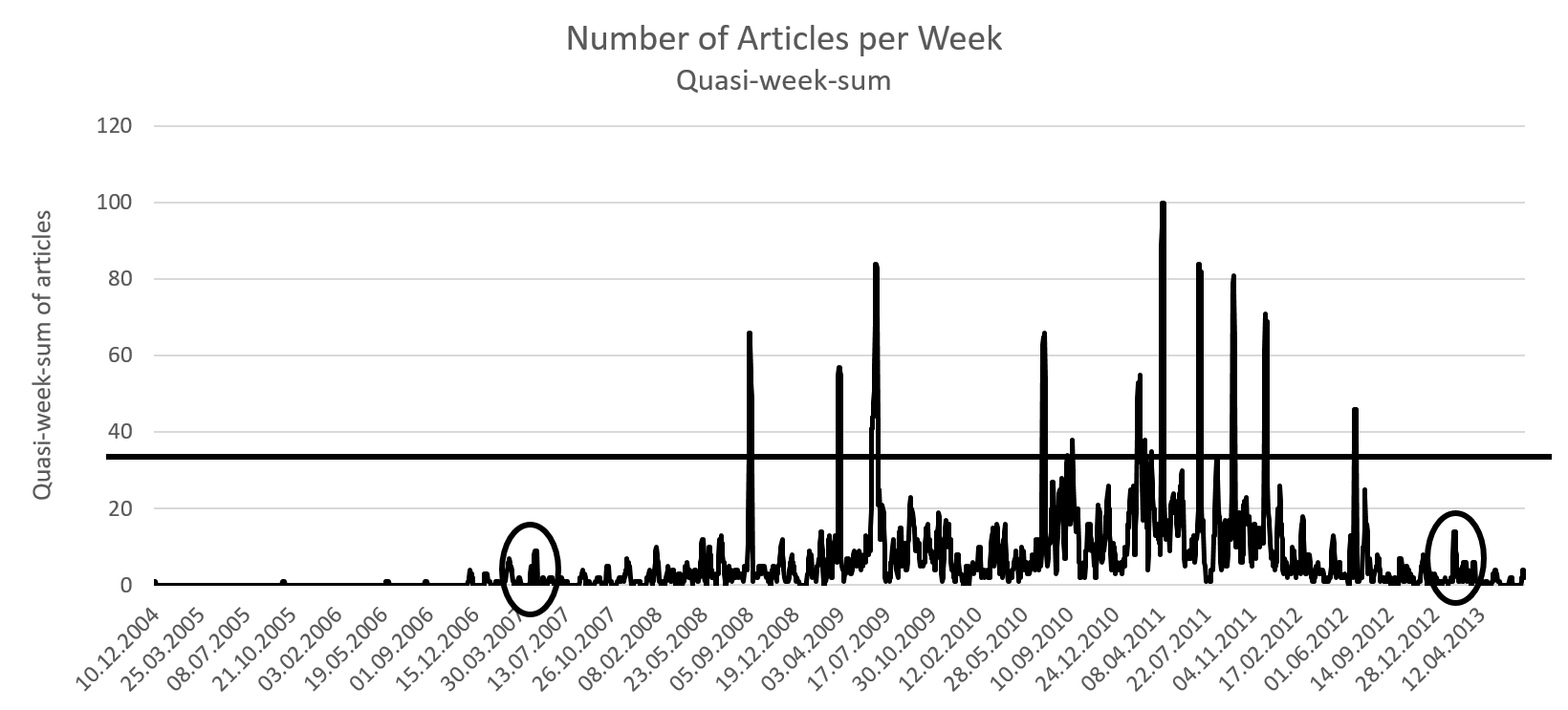 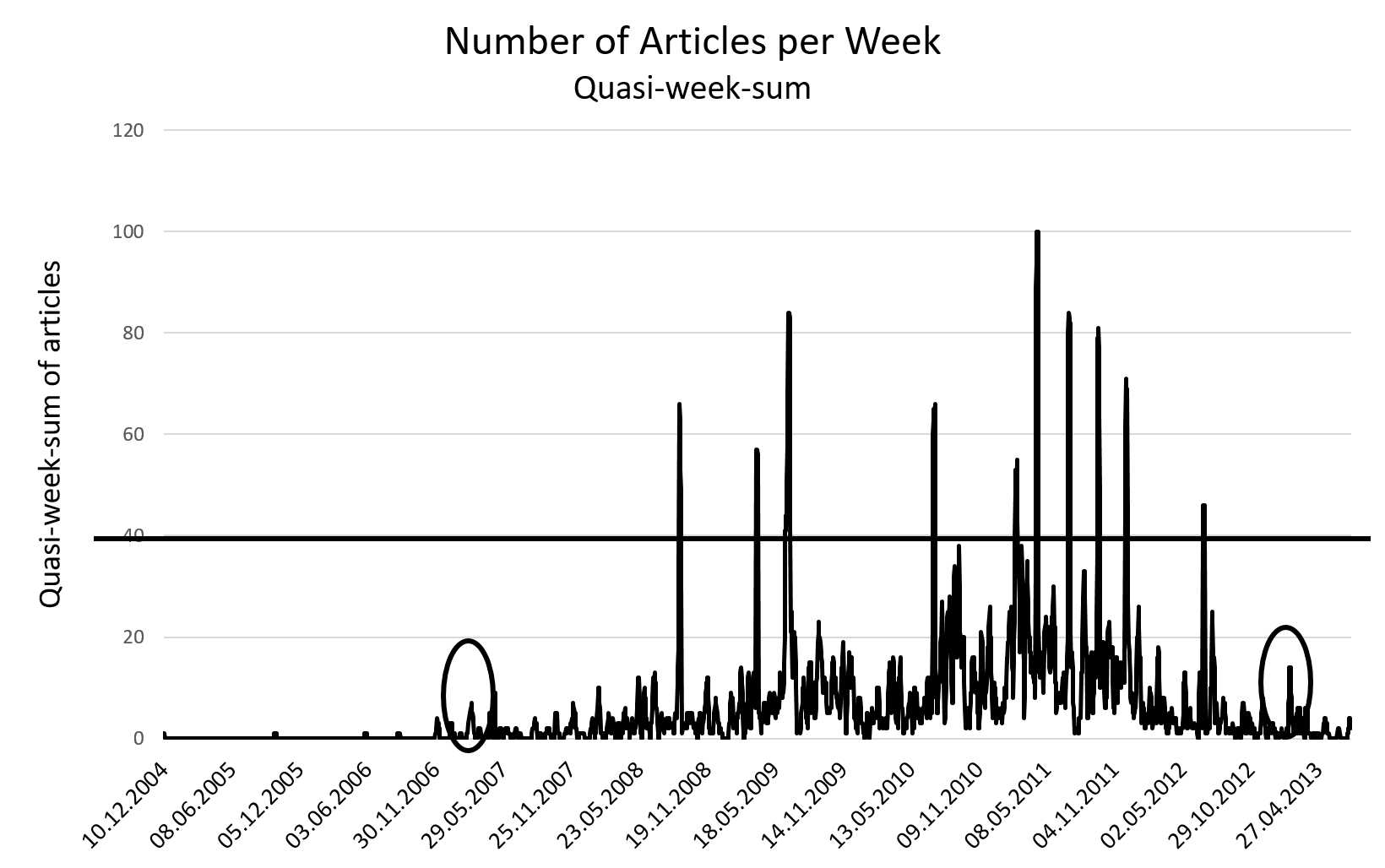 Figure 1: -weeksum plotted per day. All articles  days with a quasi-weeksum of  more (solid line as well as all articles from May 2007 and February 2013 (solid circles were included in the analysis.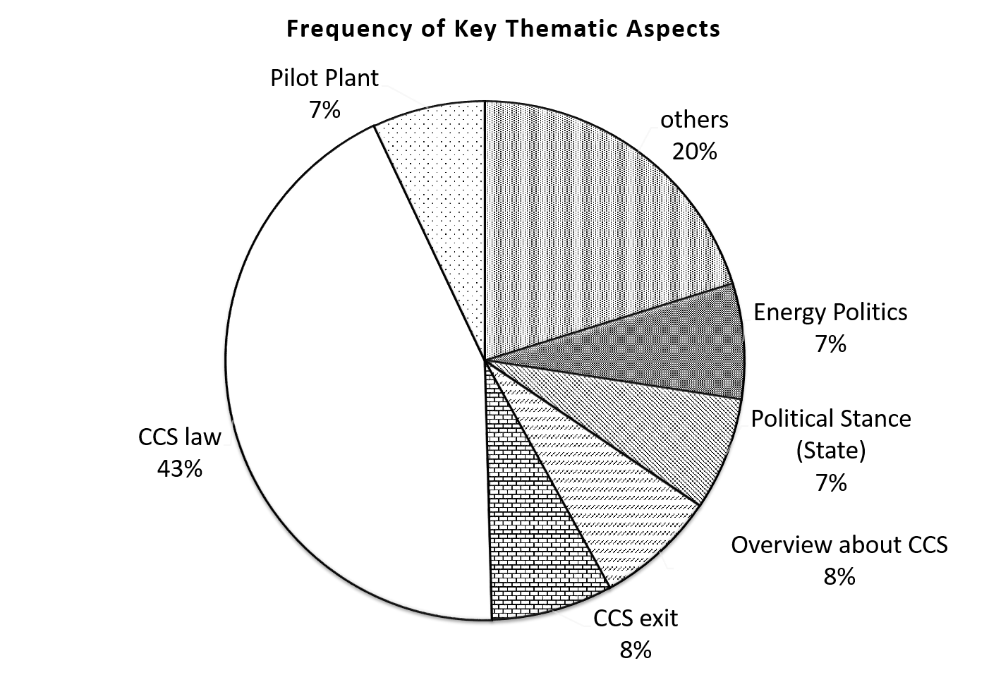 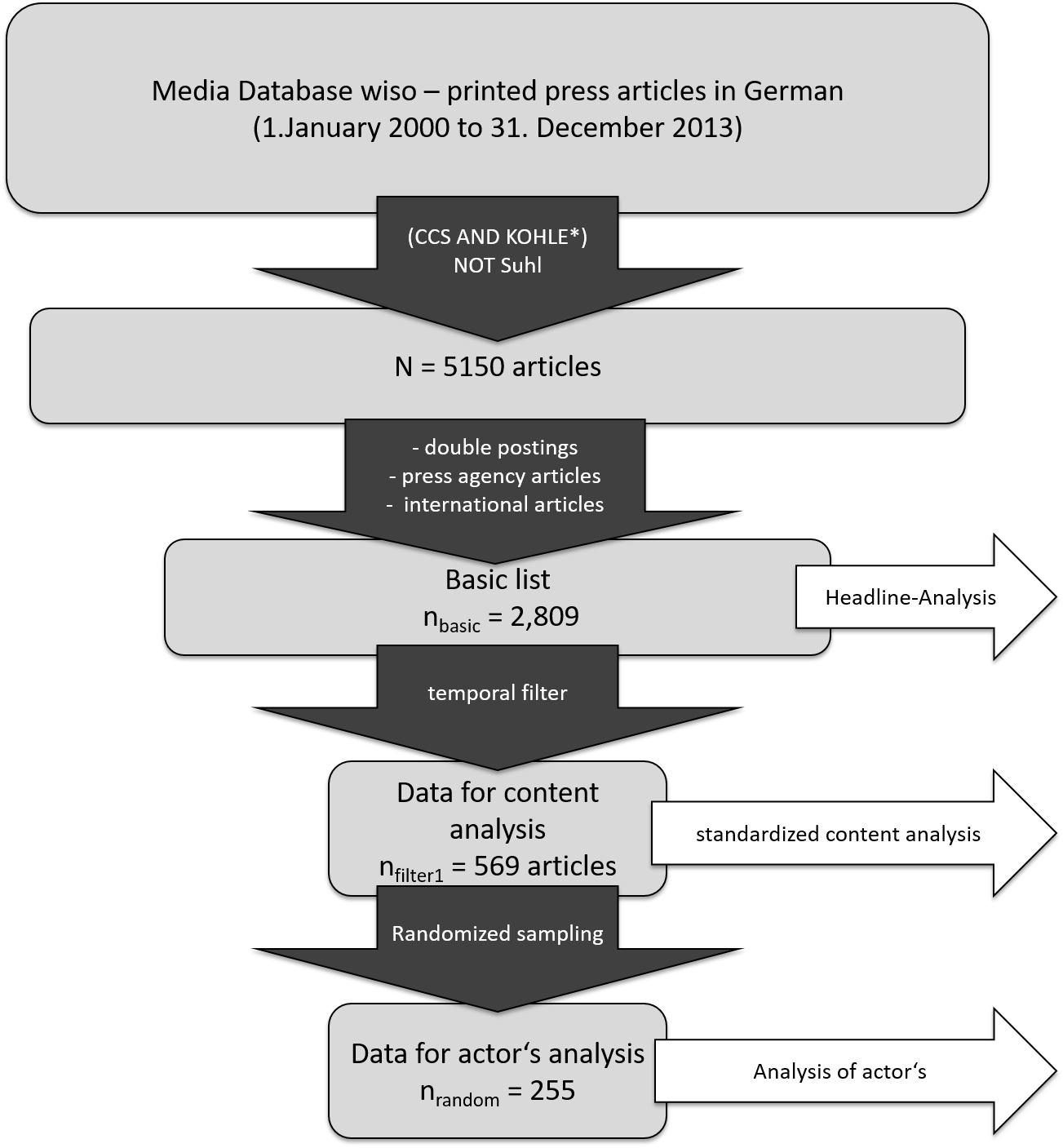 Figure 2: 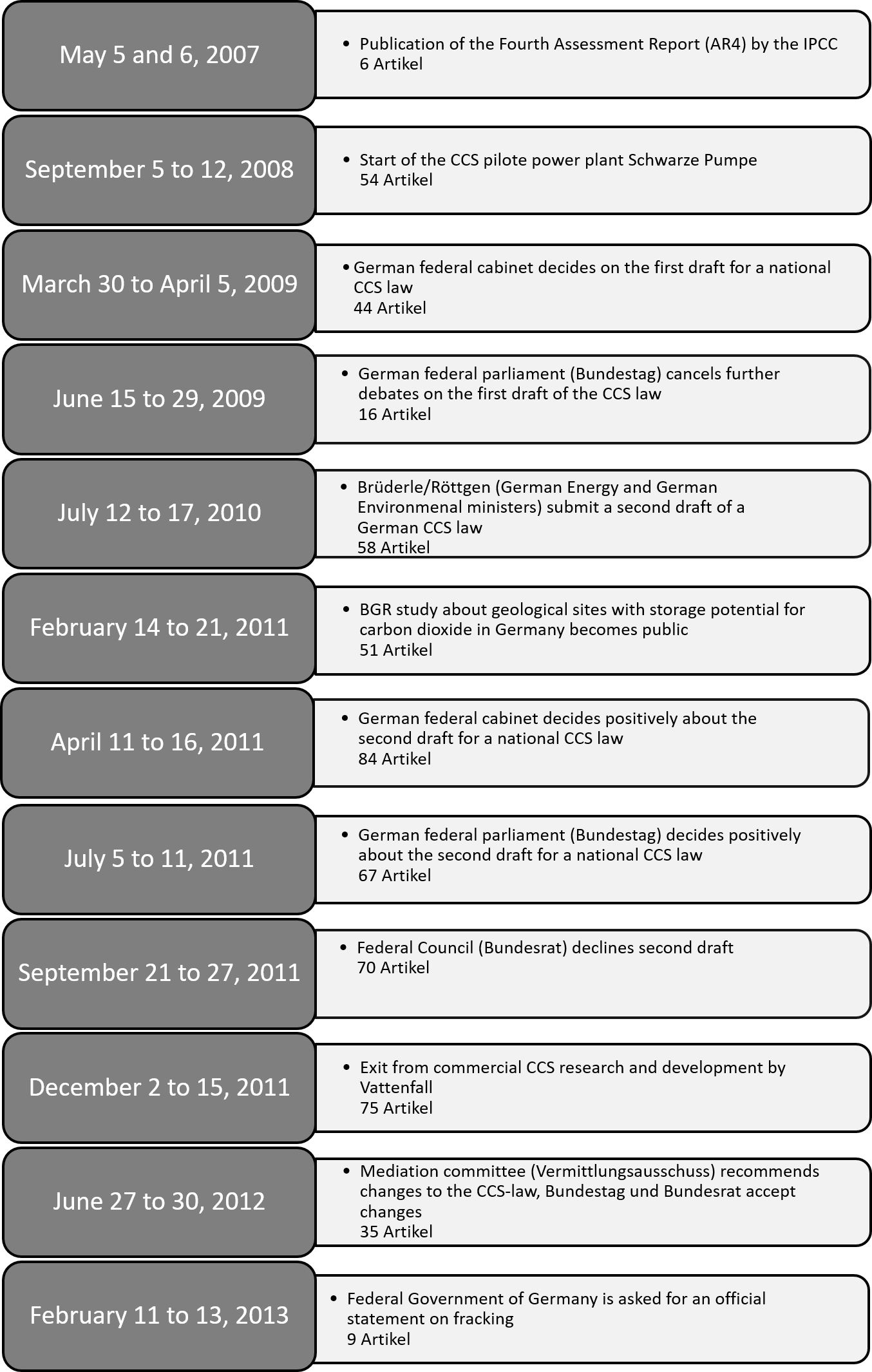 Distribution of key thematic aspects (569 articles). 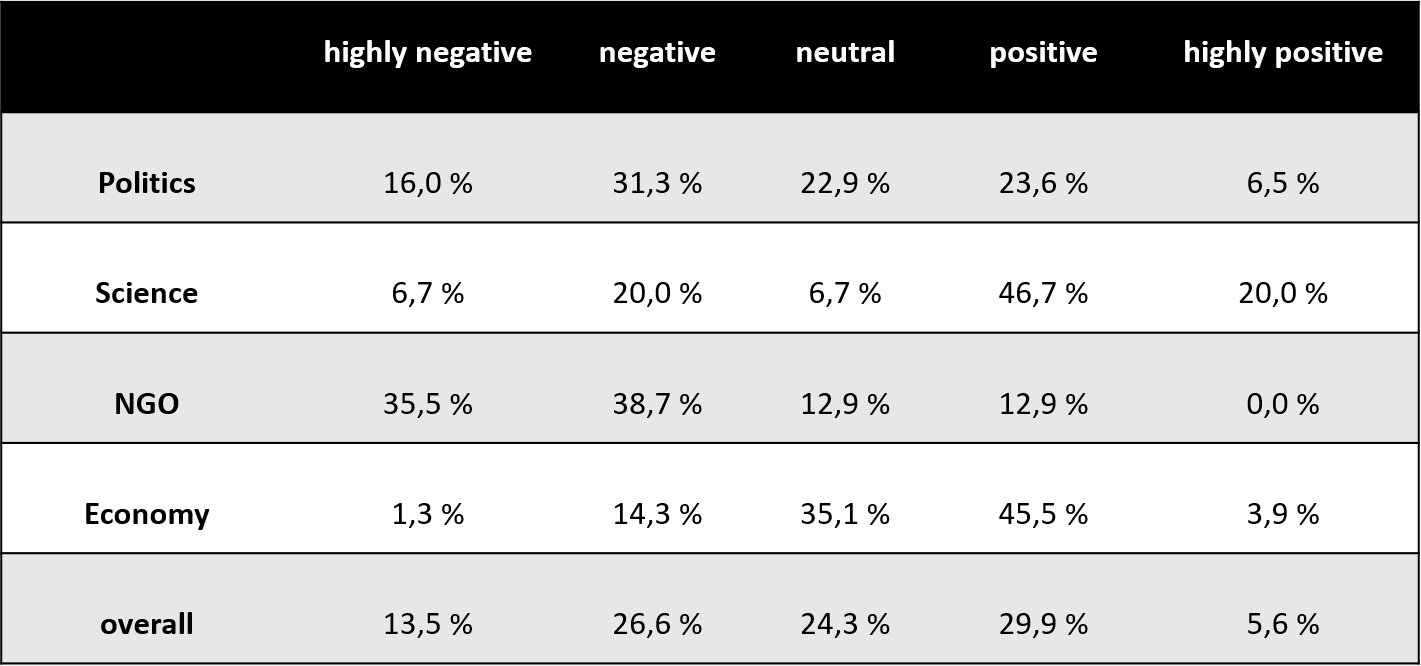 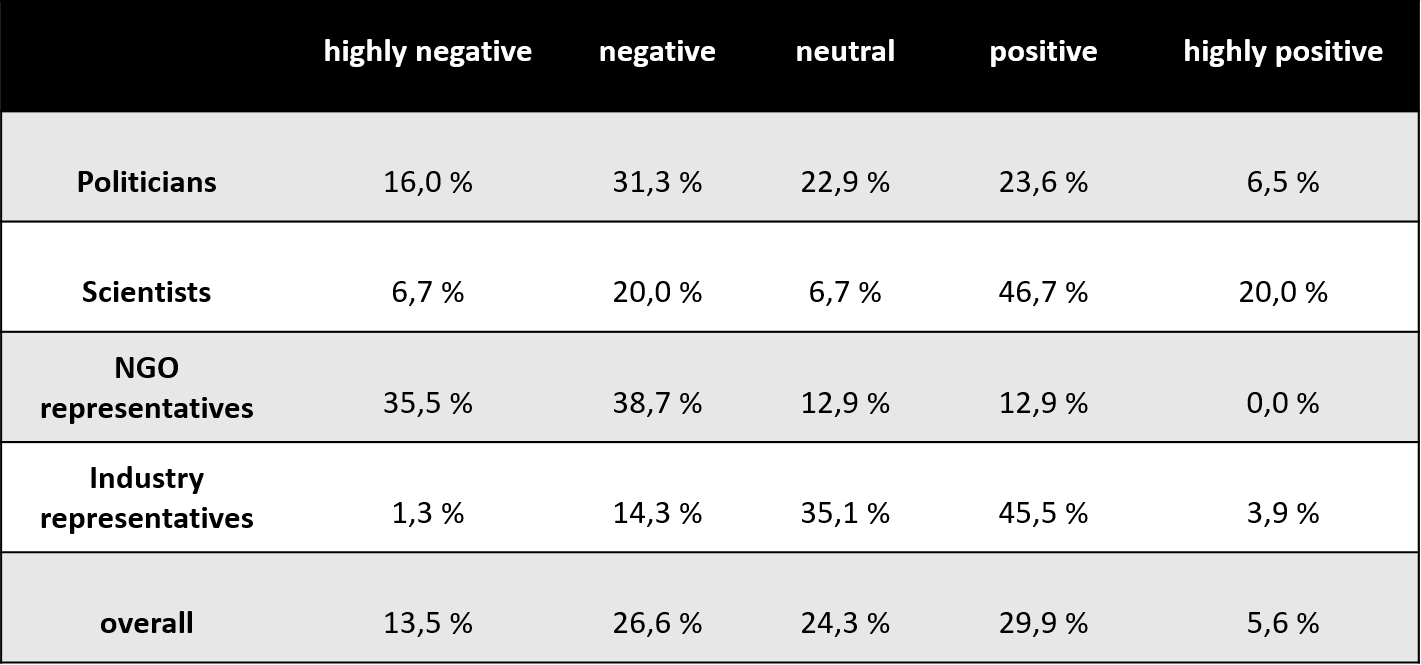 Table : Distribution of the trend in  in relation to (255 articles 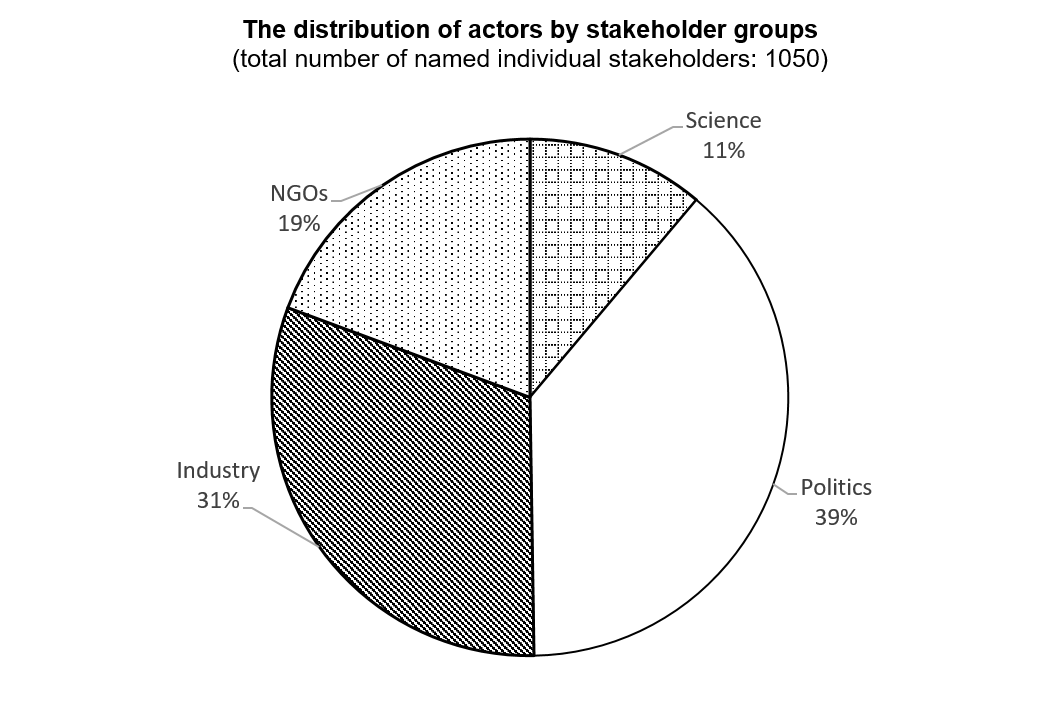 